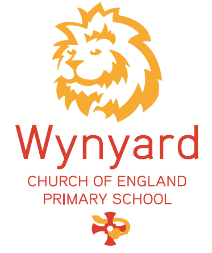 Tel: 01740 555005Please complete this form and email it back to us prior to our transition sessions.Name of child: ……………………………………………………………….Date of Birth: …………………………………………Current Nursery: …………………………………..Details of any medical conditions: …………………………………………………………………………………………….…………………………………………………………………………………………………………………………………………………………...…………………………………………………………………………………………………………………………………………………………….Emergency Contact: Name of emergency contact: …………………………………………………………………………Relationship to pupil: …………………………………………………………………………………….Contact telephone number: ……………………………………………………………………..Please select one of the lunch options below for your child for their visit on Tuesday 12th July 2022:Chicken Curry with Rice and Sweetcorn			 			Quorn Sausages with Baked Baby Potatoes, Spaghetti hoops or Sweetcorn (V)	Baked  Sausages with Baked Baby Potatoes, Spaghetti hoops or Sweetcorn	Egg Sandwich with Baked Baby Potatoes						